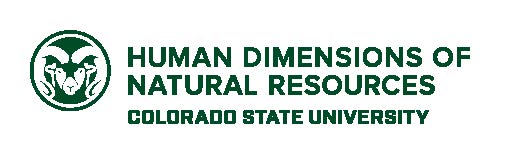 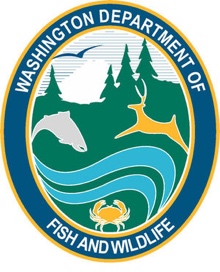 Protected Areas, Tourism, and a Changing World Scholarship Application for the Tourism Naturally ConferenceTourism in protected areas affects the lives of many people and communities across the globe. With the tourism shift from cities to natural areas during COVID-19, tourism in protected areas has been magnified. In consideration of this, and the financial hardships created by the COVID-19 pandemic that many face, the Tourism Naturally team is offering a limited number of scholarships for individuals closely linked to or impacted by the issues surrounding protected areas, tourism, and a changing world. For successful applicants, the scholarship will cover the full cost of registration ($475 for in-person, $150 for virtual).Please note, successful applicants will be responsible to cover the cost of lodging, travel and other incidentals. Individuals with a research or work focus on protected area tourism will be given special consideration. Students from accredited universities and institutions are offered a discounted registration rate of $300 USD. General student scholarships are not available, though this scholarship is open to student applications, and will cover the student rate of $300 USD. Scholarship Applications are due by January 15, 2022. Late applicants will be considered after those received by the deadline. ***ALL FIELDS REQUIRED FOR APPLICATION TO BE CONSIDERERED*** Last Name: First Name: First Name: Institute/Organization/Department: Institute/Organization/Department: Institute/Organization/Department: Title or Position: Title or Position: Title or Position: Mailing Address/P.O. Box: Mailing Address/P.O. Box: Mailing Address/P.O. Box: City: Province/State (if applicable): Province/State (if applicable): Postal/ZIP Code: Country: Country: Email (required):Email (required):Email (required):Date of Birth: Date of Birth: Date of Birth: Country of Birth: Country of Birth: Country of Birth: Country of Permanent Residence: Country of Permanent Residence: Country of Permanent Residence: Country of Current Residence: Country of Current Residence: Country of Current Residence: Passport Number (if not a U.S. citizen): Passport Number (if not a U.S. citizen): Country of Issue (if not a U.S. citizen): Session or Abstract Title (must match submission – if no submission, please put “N/A”):Session or Abstract Title (must match submission – if no submission, please put “N/A”):Session or Abstract Title (must match submission – if no submission, please put “N/A”):How did you receive information about this scholarship opportunity?How did you receive information about this scholarship opportunity?How did you receive information about this scholarship opportunity?Financial Need Statement (including whether you intend to attend the conference virtually or in person): Financial Need Statement (including whether you intend to attend the conference virtually or in person): Financial Need Statement (including whether you intend to attend the conference virtually or in person): One criterion that we consider is whether you have actively sought other funding to support your attendance. Please provide details of scholarship or funding sources for which you have already applied and support that you have received, or which may still be pending: One criterion that we consider is whether you have actively sought other funding to support your attendance. Please provide details of scholarship or funding sources for which you have already applied and support that you have received, or which may still be pending: One criterion that we consider is whether you have actively sought other funding to support your attendance. Please provide details of scholarship or funding sources for which you have already applied and support that you have received, or which may still be pending: What impact will attending Tourism Naturally have on your work in the field of tourism?  What impact will attending Tourism Naturally have on your work in the field of tourism?  What impact will attending Tourism Naturally have on your work in the field of tourism?  Please provide any other details that we should consider for your application: Please provide any other details that we should consider for your application: Please provide any other details that we should consider for your application: 